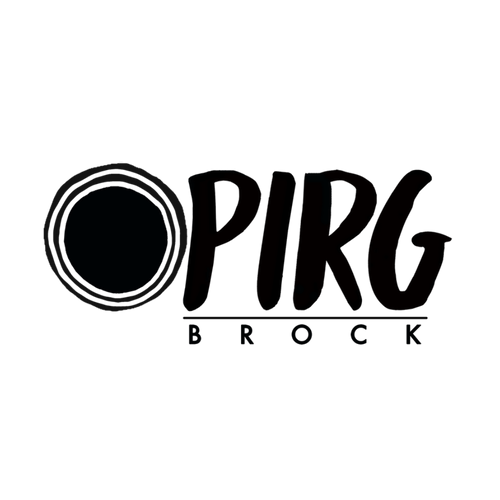 Once you submit the Anti-Racism Sponsorship Fund Application, please email your budget to communication@opirgbrock.com. You can use this template form or your own, as long as it outlines the same information..Date Application SubmittedProject NameName & pronouns of person submitting the budgetOrganization, club, or group (if applicable)Email/ Phone number to reach you atAmount being requested from the OPIRG Brock Anti-Racism Sponsorship Fund (maximum per application is $250)Funding Sources & In-kind donations (add more rows as needed)Funding Sources & In-kind donations (add more rows as needed)Funding Sources & In-kind donations (add more rows as needed)Funding Sources & In-kind donations (add more rows as needed)Funding Source (include both secured amounts and pending applications)Amount Secured (S) or Pending (P)What is being funded or donated from this funding sourceAnti-Racism Sponsorship Fund - OPIRG BrockFull Budget (add more rows as needed)Full Budget (add more rows as needed)What is a project expense? Items that require funding for your application. Type of expenses include: Honourariums, printing, travel costs, catering, supplies, registration fees, etc. Please review What is a project expense? Items that require funding for your application. Type of expenses include: Honourariums, printing, travel costs, catering, supplies, registration fees, etc. Please review Expense AmountBudget Total